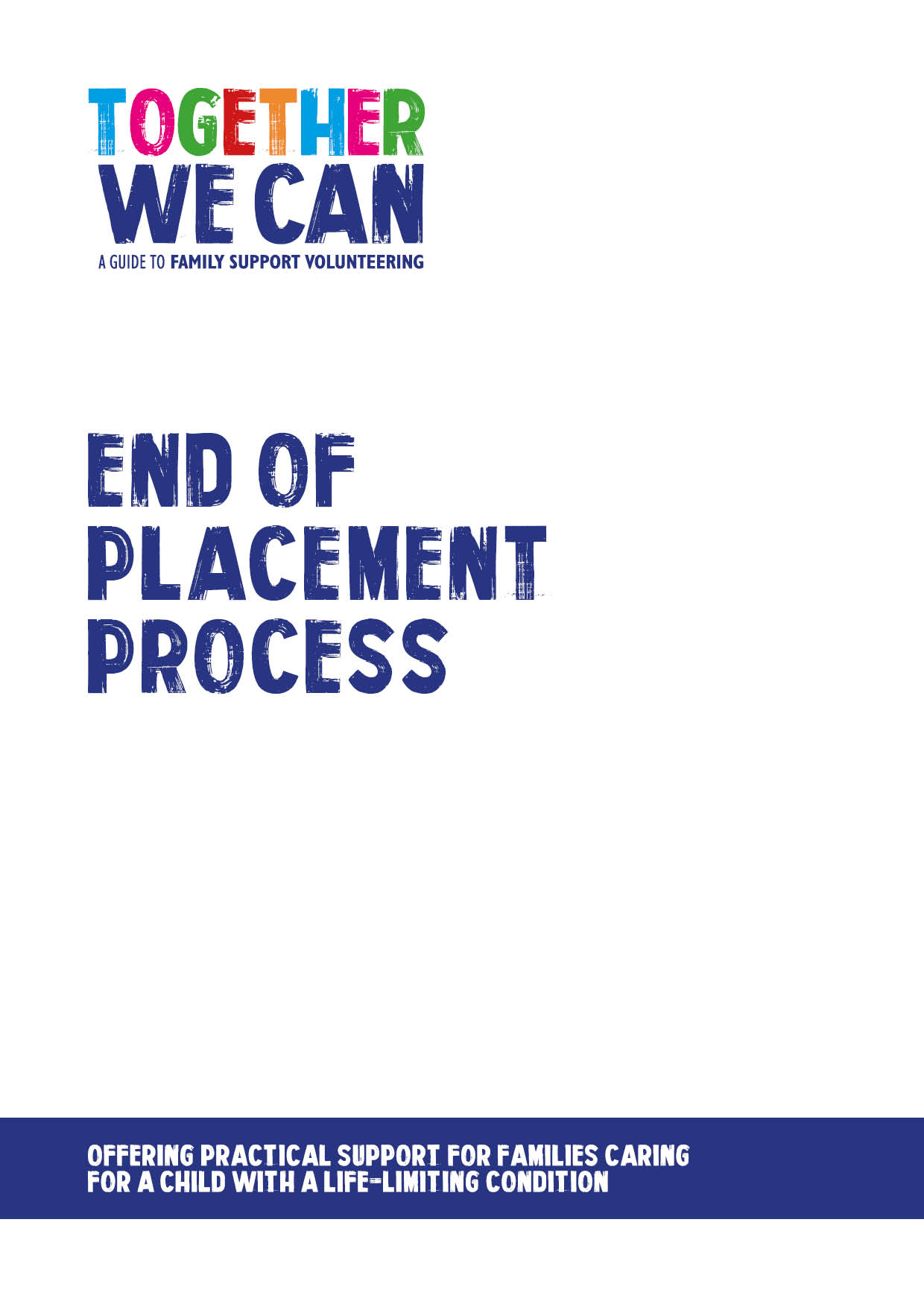 End of Placement Process for Family Support Volunteers